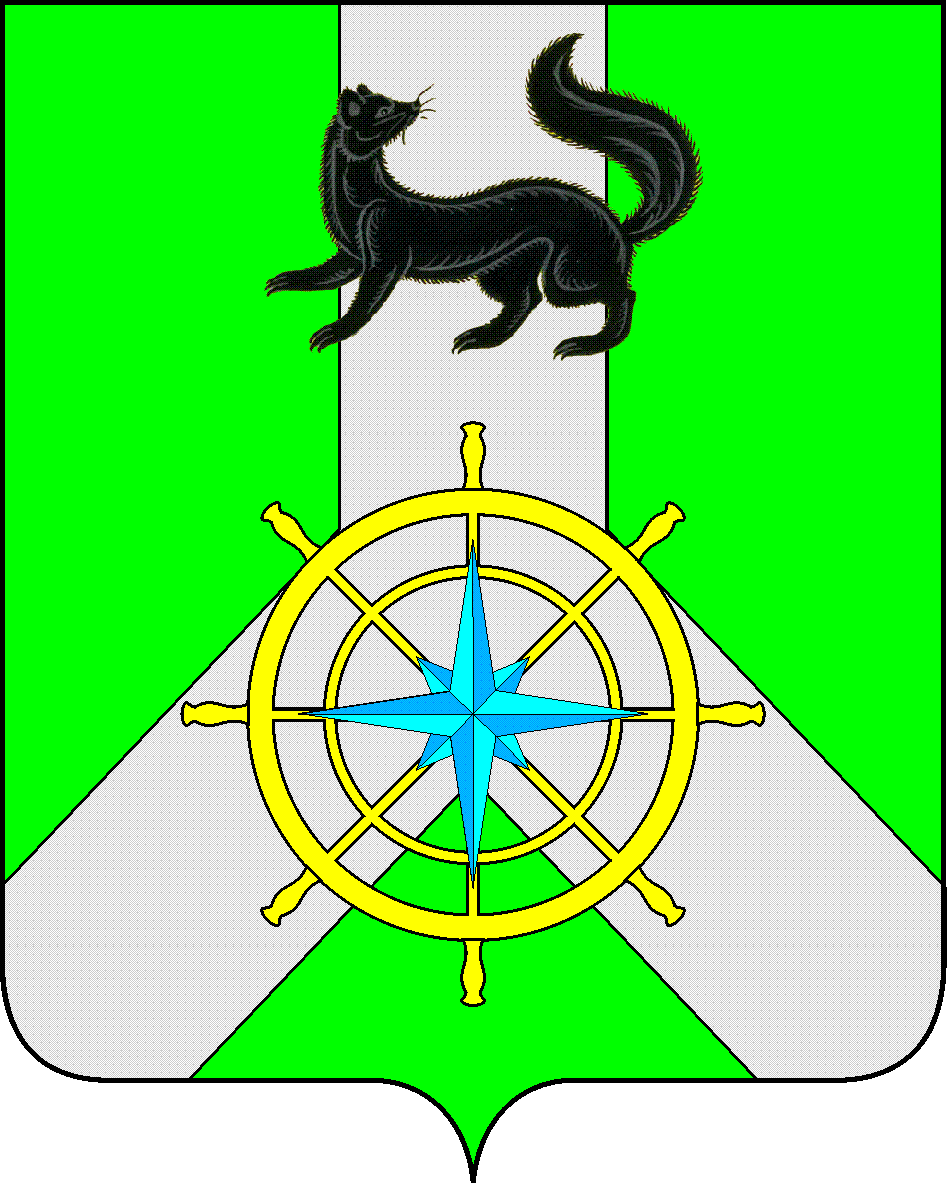 Р О С С И Й С К А Я   Ф Е Д Е Р А Ц И ЯИ Р К У Т С К А Я   О Б Л А С Т ЬК И Р Е Н С К И Й   М У Н И Ц И П А Л Ь Н Ы Й   Р А Й О НА Д М И Н И С Т Р А Ц И Я П О С Т А Н О В Л Е Н И ЕОб утверждении градостроительногоплана земельного участкаРуководствуясь ст. 14 Градостроительного кодекса Российской Федерации, ст. 15 Федерального закона № 131 "Об общих принципах организации местного самоуправления в Российской Федерации",постановляЕТ:1. Утвердить градостроительный план земельного участка для строительства и эксплуатации скважины № 602 на Марковском НГКМ, расположенной по адресу: Киренский район, межселенная территория, Киренское лесничество, Карелинское участковое лесничество, Карелинская дача, квартал № 259 (выдела 9, 13, 14), площадью 64000 м2.2. Разместить настоящее постановление в сети интернет на официальном сайте администрации Киренского муниципального района http://kirenskrn.irkobl.ru.Мэр района										К.В. СвистелинПодготовил:  Начальник отдела по градостроительству, строительству,реконструкции и капитальному ремонту объектов				Некрасов В.Г.Согласовано: Заместитель мэра по экономике и финансам					Чудинова Е.А.Правовой отдел									Воробьёв А.В.от 07.02.2017 г.№ 45г.Киренск